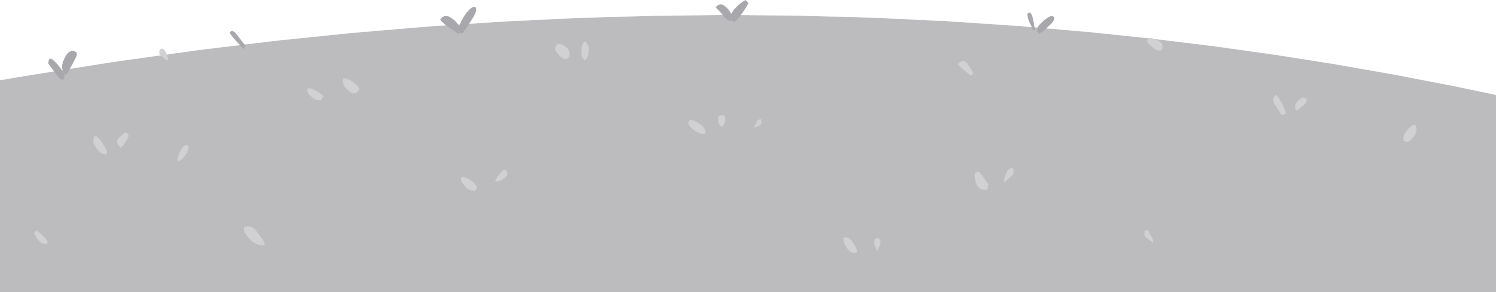 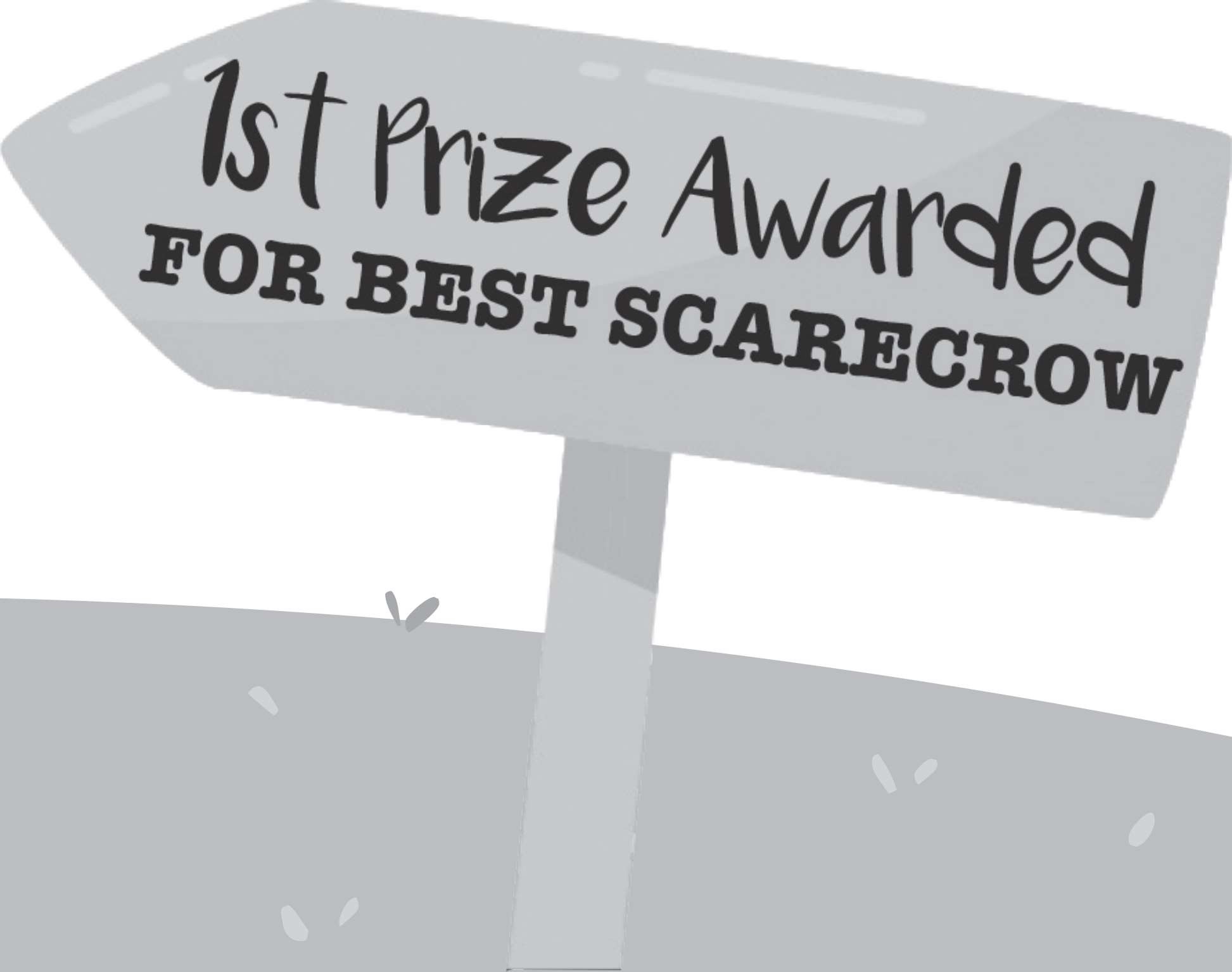 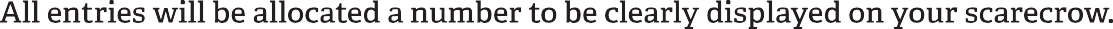 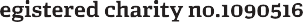 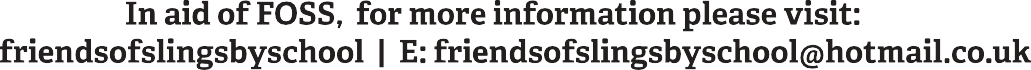 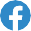 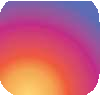 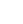 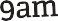 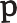 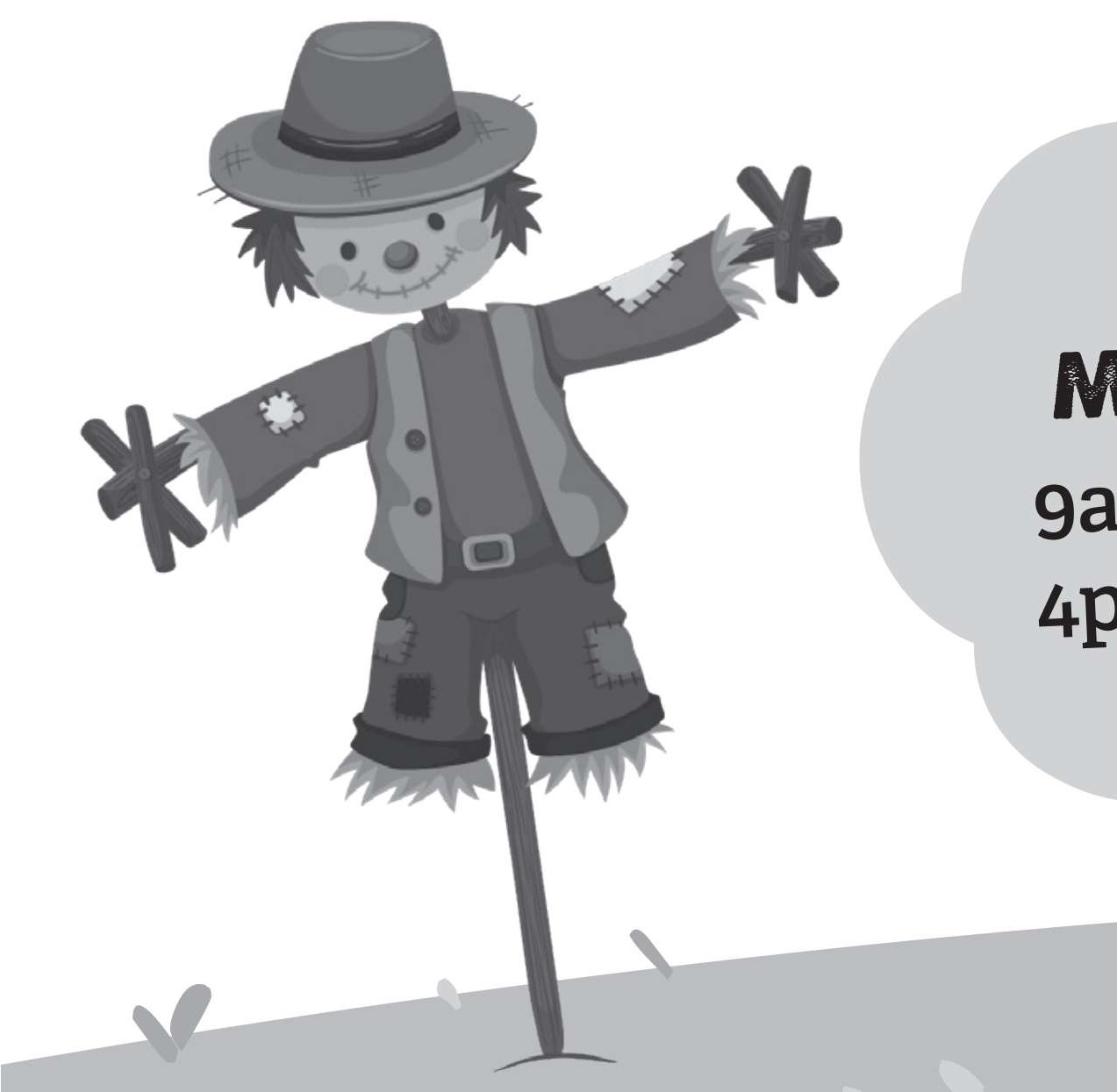 Villnęe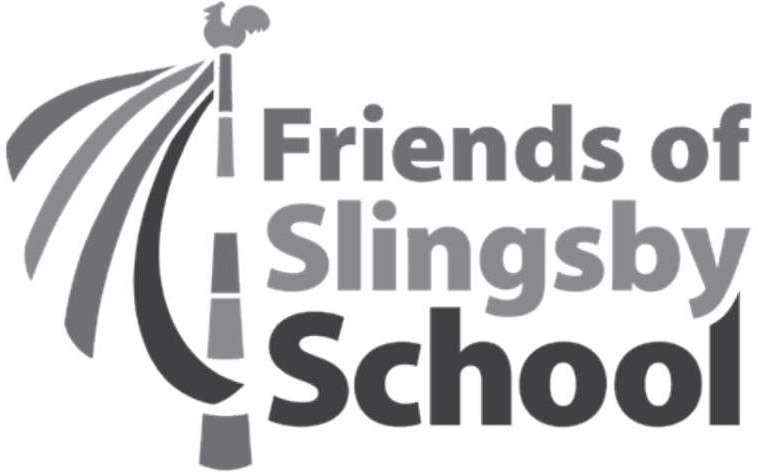 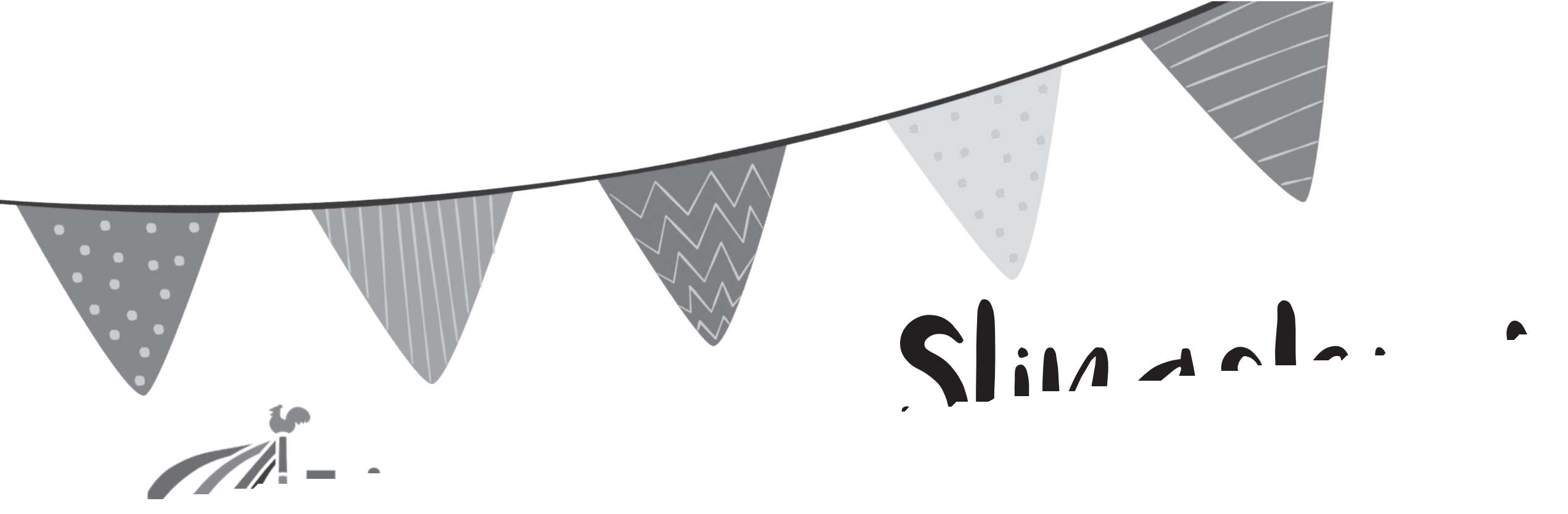 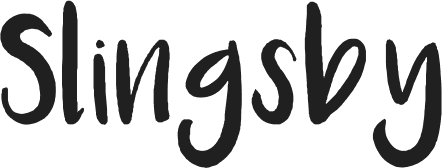 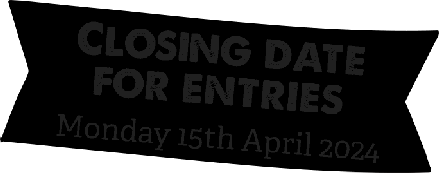 SCARECROW TRAILTO ENTEREntries are £z each and can be handed into Slingsby School. Please include your £2 entry fee with your completed form. Or enter by email including your name and all the items listed in the entry form to: friendsofslingsbyschool‹a›hotmail.co.uk. Please pay your ez entry fee direct to the Slingsby CP PTA account, including your surname in the reference. Sort code: os 05 70, Account No: 35422341.ENTRIES FROM OUTSIDE THE VILLAGE ARE WELCOME. IF YOU LIVE OUTSIDE THE VILLAGE YOU WILL BE ASSIGNED A POSITION TO SET UP YOUR SCARECROW.our name: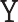 our address: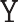 hone number: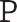 mail address: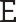 anne of the Scarecrow to be entered: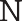 lease suggest a clue for children to guess the name of your Scarecrow: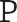 here will the Scarecrow be positioned or do you need an allocated place?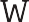 